План-конспект занятий группы начальной подготовки 2-3 года обучения по дзюдо.Место проведения: ГБУ ДО СШОР Петродворцового района Санкт-Петербурга ул. Широкая 8 зал борьбы.Метод проведения: индивидуальный, групповой.Инвентарь: татами, секундомер.Продолжительность учебно-тренировочного занятия: 2 часа (120 минут)Тренер-преподаватель: Козлов Сергей ВладимировичТема занятия: «Изучение бросков в перед: бросок «передняя подножка»»Цели занятия: - совершенствовать технику выполнения бросков;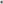              - совершенствовать технику выполнения бросков.совершенствовать технику выполнения болевых приемов; - развивать координационные способности и физические качества. Задачи занятия:     1. Образовательные:совершенствование техники выполнения болевого приема «узел локтя»;обучение техники выполнения броска вперёд «передняя подножка»;обучения правилам безопасности. Страховке и помощи при выполнении упражнений.      2. Воспитательные:воспитание дисциплинированности и привычки к самостоятельным занятиям физическими упражнениями;воспитание ценностных ориентаций на здоровый образ жизни;-воспитание моральных, волевых и эстетических качеств. З. Оздоровительные:формирование жизненно важных двигательных умений и навыков;формирование знаний о личной гигиене, влияние физических упражнений на организм и сохранения здоровья.4. Антидопинг       https://rusada.ru/Пройти повторить курс.Сдать тест.ЧастиурокаСодержание занятияДозировкаОбщие методические указанияПОДГОТОВИТЕЛЬНАЯ ЧАСТЬ.Построение, расчет группы, отметка в журнале посещаемости учебно-тренировочных занятий.Название темы занятия. Техника безопасности.5 мин.построение в шеренгу, выполнение команд«Становись!>>, «Равняйсь!»,<<Смирно!», «Рэй!>> (поклон).ПОДГОТОВИТЕЛЬНАЯ ЧАСТЬ.РазминкаПОДГОТОВИТЕЛЬНАЯ ЧАСТЬ.1. Разновидность ходьбы:ходьба на носках;на пятках;-ходьба в полу приседе;ходьба в приседе;разворот туловищем на каждый шаг;ходьба с наклоном туловища в перед;шаги с ускорением, переход на бег в среднем темпе.5 мин.В медленном темпе, выполнять по команде, следить за дистанцией между занимающимися, следить за правильным дыханием.ПОДГОТОВИТЕЛЬНАЯ ЧАСТЬ.2.	Бег с элементами:- бег с крестным шагом левым, правым боком;- бег приставным шагом левым, правым боком;- 6ег с поворотом туловища на 360 градусов вокруг своей оси вправо, влево;- бег с высоким подниманием бедра;- 6ег захлестыванием голени;- бег с подниманием прямых ног вперед, назад, вправо, влево;10 мин.Выполнять не торопясь, следить за правильным выполнением задания, следить за дистанцией между занимающихся.- бег с ускорением по диагонали спортивного зала три повтора;- постепенный переход на ходьбу, восстановление дыхания.З. Акробатика:- кувырки вперед, назад, через правое плече, левое плечо в группировке из положения упора присев; - самостраховка вправо, влево, назад, вперед;-упражнение «Колесо»;-упражнение «креветка», «обратная креветка», «боковая креветка»;-ходьба на коленях, с захватом за стопы.10 мин.Выполнять не торопясь, следить за правильным выполнением задания.Выполнять не торопясь, следить за правильным выполнением задания.	4.	Разминка на месте:наклоны головой вперед, назад, вправо, влево;круговые вращения головой вправо, влево;упражнения для рук и плечевого пояса, круговое вращение, кисти в замок влево, вправо; в локтевых суставах вперед, назад; вращение прямых рук в плечевых суставах вперед, назад. Упражнения для туловища:-и. п. ноги на ширине плеч, руки на пояс, наклоны туловища вперед, назад, вправо, влево; круговые движения туловища попеременно вправо, влево; повороты туловища руки вытянуты в стороны. Упражнения для ног и тазобедренных суставов:-и. п. —ноги врозь, руки на поясе; круговые вращения тазобедренным суставом вправо, влево;-и. п. ноги вместе колени ладонями в обхвате; круговые вращениями вправо, влево;-и. п. основная стойка; махи ногами вверх к вытянутыми ладонями попеременно правой, левой; -и. п. глубокий  выпад левой (правой)ногой вперед; руки в стороны, за головой, на колене впереди стоящей ноги, пружинящие приседания; смена ног вставанием поворотом прыжком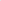 Упражнение на гибкость, растягивание:- растягивание поперечным, продольным шпагатом; растягивание сидя стопы вместе, колени разводить в противоположные стороны; забегание на борцовском мосту вправо, влево; подъем разгибом из положение борцовского моста.10 мин. Следить за правильным     выполнением задания. Следить за правильным     выполнением задания.ОСНОВНАЯ ЧАСТЬВ партере — повторение болевого приема «узел поперек». Захватить противника для выполнения приема — удержания поперек. Одноименную руку положить на запястье дальней руки противника. Прижать предплечье к татами, другую руку подвести под плечо захваченной руки и захватить свое предплечье сверху. Локоть соей руки поставить около уха противника. Подтягивая к боку и приподнимая локоть захваченной руки противника, вращать руку в плечевом суставе до тех пор, пока атакуемый (Укэ) не подаст сигнал о сдаче.15 мин.Прижимать грудью, туловище противника к татами.Следить, чтобы атакуемый (Укэ) не переворачивался на живот.Атакующий (Тори) следит за правильностью	постановки руки, т.е.	ставить локоть одноименной руки около шеи противника, чтобы Укэ не прижимал плечо, к голове защищаясь от приема.Прижимать грудью, туловище противника к татами.Следить, чтобы атакуемый (Укэ) не переворачивался на живот.Атакующий (Тори) следит за правильностью	постановки руки, т.е.	ставить локоть одноименной руки около шеи противника, чтобы Укэ не прижимал плечо, к голове защищаясь от приема.ОСНОВНАЯ ЧАСТЬУчебные схватки на выполнение болевого приема.15 мин.Следить за своевременной сдачей соперника.Следить за своевременной сдачей соперника.ОСНОВНАЯ ЧАСТЬВ стойке — бросок «передняя подножка»Сильным рывком подтянуть (вывести из равновесия).20 мин.Ошибки:- слабая тяга Укэ (выведение из равновесия).Ошибки:- слабая тяга Укэ (выведение из равновесия).Укэ на-себя-вперед-вверх, повернуться спиной к атакуемому, подставить свою ногу пред его ногами и упираясь в колено его одноименной ноги. Затем продолжить движение соперника на себя и выполнить бросок через свою ногу. Опорная нога Тори в момент броска согнута, на нее переносится вес тела.- опорная нога Тори остается прямой;- неточная постановка атакующей ноги.Учебные схватки.15 мин.15 мин.Следить точностью выполнения бросковЗаключительная частьУпражнение на гибкость; измерение ЧСС;упражнения на восстановления дыхания; упражнение на гибкость;Построение, подведение итогов занятия.15 мин.15 мин.Выделить активных учеников. Задание на дом.